СОЛДАТ ВОЙНЫ И ПРОЗЫ24 сентября 2014г. 95 лет со дня рождения Константина Дмитриевича Воробьева (1919-1975), русского писателя.Родился в с. Нижний Реутец Медвенского р-на Курской обл. в многодетной крестьянской семье. Окончил сельскую школу-семилетку, курсы киномехаников. В 1935 стал литературным консультантом районной газеты г. Медвенка, где с 14 лет публиковал очерки и стихи. В 1937 переехал в Москву, окончил вечернюю школу и стал сотрудником заводской газеты. Находясь на срочной службе в армии (1938–1940), сотрудничал в армейской газете. По возвращении из армии некоторое время работал в газете Военной академии им. М.В.Фрунзе, затем был направлен на учебу в Высшее пехотное училище. В 1941 Воробьев вместе с другими кремлевскими курсантами защищал Москву. Под Клином попал в плен и оказался в фашистском концлагере в Литве. В 1943 бежал из лагеря и организовал партизанскую группу, которая затем вошла в состав крупного партизанского соединения. В том же году, находясь в фашистском тылу, Воробьев написал свою первую повесть «Дорога в отчий дом» . В повести описаны страшные события, которые пришлось пережить автору: фашистский застенок, концлагерь, расстрелы товарищей. После освобождения Советской Армией Шяуляя Воробьев был назначен в этом городе начальником штаба ПВО. Демобилизовавшись в 1947, до 1956 работал в торговых организациях Вильнюса, писал прозу. Его первый рассказ «Ленька» (1951) был опубликован в милицейской газете. В рассказах конца 1940-х – начала 1950-х годов и в повести «Одним дыханием» (1948) в основном шла речь о буднях литовской деревни. После выхода в свет первого сборника рассказов "Подснежник" (1956) Воробьев стал профессиональным литератором, но вскоре по материальным причинам был вынужден найти работу – до 1961 заведовал отделом литературы и искусства газеты «Советская Литва». В начале 1960-х годов вышли в свет повести, принесшие Воробьеву известность: "Сказание о моем ровеснике" (др. название "Алексей, сын Алексея", 1960), "Убиты под Москвой" (1963), "Крик"(1962). Повесть "Убиты под Москвой" стала первым произведением Воробьева из разряда тех, которые были названы критиками «лейтенантской прозой». Воробьев рассказывал о той «невероятной яви войны», которой сам стал свидетелем во время боев под Москвой зимой 1941. В произведениях середины 1960-х годов Воробьев стремился рассказать «правду о гибели русской деревни». Это стремление воплотилось в повестях "Почем в Ракитном радости" (1964) и "Друг мой Момич" (1965).  Воробьев проводил важную для него мысль о том, что трагедии деревни, войны и плена имели общие корни: разрушение нравственных и социальных основ жизни при Сталине. Герои «лейтенантских» и «деревенских»  повестей Воробьева, а также его рассказов("Немец в валенках" 1966, "Уха без соли" 1968, и др.) после страшных испытаний оказывались способны на духовный взлет, через душевную боль приходили к катарсису. Воробьев стремился к тому, чтобы способность к духовному взлету сохранили в себе и герои тех его произведений, действие которых происходило в современной ему действительности, – повестей "Вот пришел великан..." (1971) и "И всему роду твоему" (1974, не завершена). Писатель понимал, что герои этих повестей живут во время, когда «не стало личности, индивидуальности», и этим усложняется их нравственная задач Незадолго до смерти писатель работал над романом "Крик", который должен был стать продолжением одноименной повести. Определяя его сюжет, он писал, что это «просто жизнь, просто любовь и преданность русского человека земле своей, его доблесть, терпение и вера». Умер Воробьев в Вильнюсе 2 марта 1975. 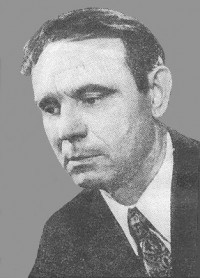 ПамятьНа вильнюсском доме, где в течение последних 15 лет жил писатель, установлена мемориальная доска (улица Вяркю, 1).В 1995 году Воробьеву посмертно присуждена премия им. Сергия Радонежского.В 2001 году присуждена премия Александра Солженицына с формулировкой: «…чьи произведения в полновесной правде явили трагическое начало Великой Отечественной войны, ее ход, ее последствия для русской деревни и позднюю горечь пренебреженных ветеранов».В Курской области3 октября 2009 года в Курске, в сквере у Курской государственной филармонии, открыт памятник К. Д. Воробьеву.Имя Константина Воробьева носит средняя школа № 35 города Курска.В честь писателя названа одна из улиц Северо-Западного микрорайона города Курска.На его родине, в селе Нижний Реутец, в родительском доме, открыт музей писателя.